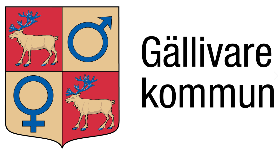 Redovisningsblankett UPP, Ungdom Projekt Pengar Gällivare (Lägg till datum och år)Ansvarig persons underskriftProjektets namn:Ansvarig person: adress och telefonnummerHur gick projektet: (vad gick bra, mindre bra, antal deltagare m.m.)Vad har ni lärt er genom projektet?Redovisa ekonomi (utgifter, intäkter samt bifoga eventuella kvitton):  